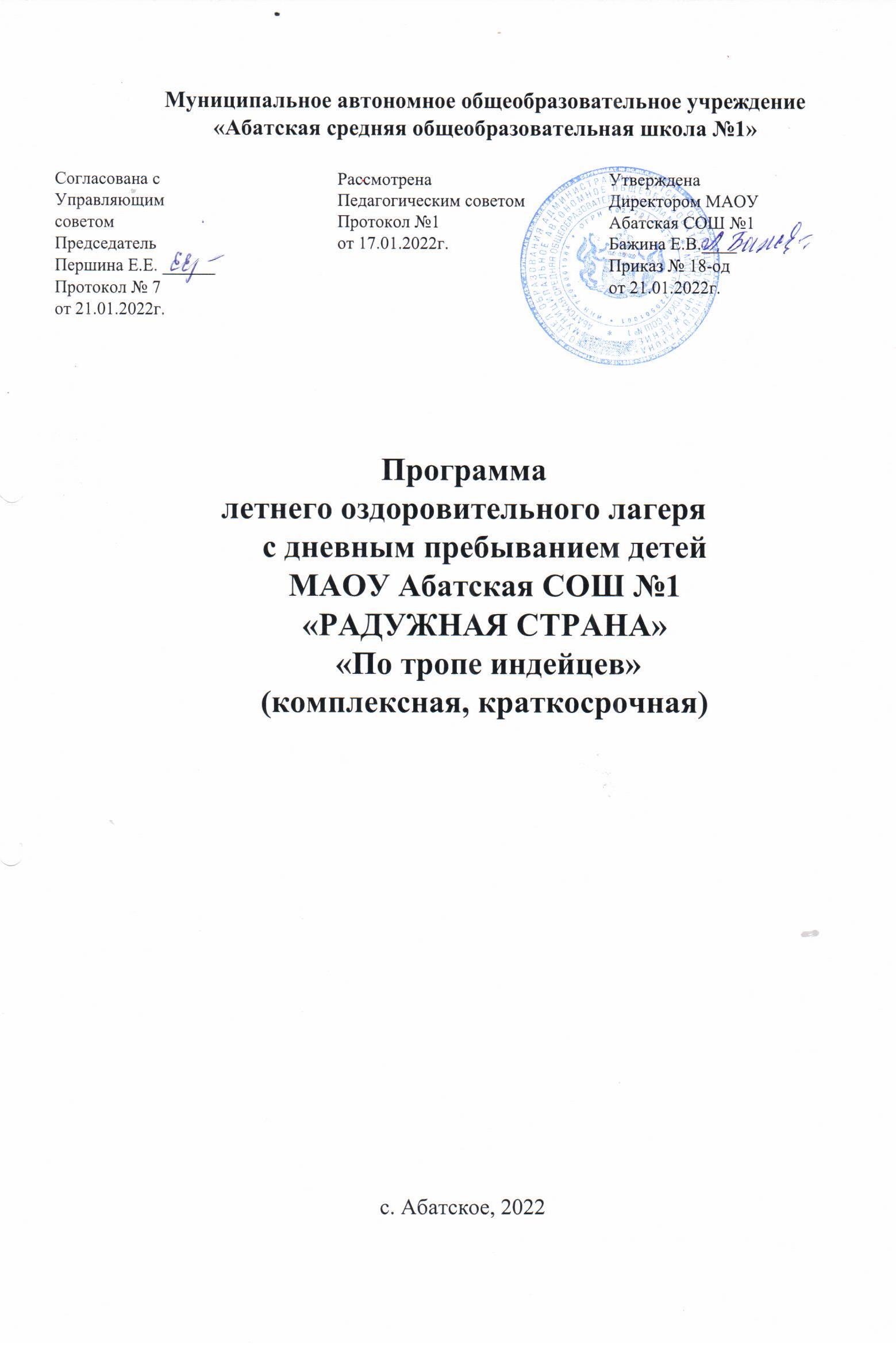 ОглавлениеОглавление…………………………………………………………  2Паспорт программы……… ………………………………………  3 - 5Пояснительная записка……………………...……………………  6- 8Цели и задачи программы…………………………………………9Участники программы…………...………………………………   9Этапы реализации программы……………………………………10 - 11Сроки действия программы………………………………………11Содержание деятельности………………………………………   11- 15Механизмы реализации программы……………………………   15 - 29Условия реализации программы..……………………………….  30 - 31Факторы риска и меры их профилактики………………………  32Ожидаемые результаты и критерии их оценки………………… 33 - 34Мониторинг воспитательного процесса…………………………34 - 35Список литературы и источники…………………………………36 Приложение……………………………………………………….37 - 41Паспорт программыПояснительная запискаИгры детей - вовсе не игры, и правильнее смотреть на них как на самое значительное и глубокомысленное занятие этого возраста.        Оздоровительный лагерь с дневным пребыванием детей “Радужная страна” создан и действует на базе МАОУ Абатская СОШ № 1 более десяти лет. Накоплен большой опыт по оздоровлению и воспитанию школьников в летний период, бережно сохраняются и укрепляются приобретенные традиции.Работа лагеря дневного пребывания «Радужная страна» летом 2021года была организована в условиях сохранения рисков заражения новой корона- вирусной инфекции. Работа была организована на основе Порядка (алгоритма) приема и размещения граждан в организациях отдыха детей и их оздоровления Тюменской области в 2021 году.    	С учетом требований были разработаны графики приема детей в лагерь (интервал 30 минут), приема пищи, термометрии. Ребята были объединены в 8 отрядов, с ними работали   воспитатели и вожатые из числа учащихся 9х-10х классов школы. Для каждого отряда были выделены игровая комната, спальня (дети до 10 лет), игровая зона на пришкольной территории.В летнем лагере традиционно отдыхают дети от 6, 6 до 17 лет. Каждый ребенок получает добрый заряд энергии, здоровья, бодрости, творчества через организацию жизнедеятельности лагеря, чему способствует ежедневное тематическое планирование. Дети получают полноценное витаминизированное питание 3 раза в день, для детей в возрасте до 10 лет организован дневной сон.    	На сегодняшний день в школе есть все условия для создания и развития образовательной среды, направленной на раскрытие творческого потенциала каждого обучающегося, повышения гуманистической ориентации обучения и единства личного и социального (учетом всех санитарно – эпидемиологических требований).Оздоровительный лагерь с дневным пребыванием детей организует отдых и оздоровление детей в период летних каникул. Сегодня это не только социальная защита, это и площадка для творческого развития, обогащения духовного мира и интеллекта ребенка, что создает условия для социализации молодого человека с учетом реалий современной жизни.      Основное содержание работы оздоровительного лагеря с дневным пребыванием детей составляет спортивная, познавательная, интеллектуальная и творческая, профилактическая деятельность. Жизнь в лагере насыщенная, полезная, полная событий. Мы используем все возможности социо - культурной среды села для интересного и полезного общения ребят с взрослыми и между собой. Досуг, игры побуждают и к приобретению новых знаний, и к серьезным размышлениям. В летний период 2021 года в лагере отдохнули 273 ребенка в возрасте от 6,6 до 17 лет. 1 смена с охватом обучающихся 205 человек (из них 187 на основе софинансирования, 18 на безвозмездной основе), что составляет 38 % от числа обучающихся МАОУ Абатская СОШ №1.3 смена с охватом обучающихся 68 человек (из них 53 на основе софинансирования, 15 на безвозмездной основе), что составляет 14 % от числа обучающихся МАОУ Абатская СОШ №1.Общий охват за летний период 273 человека,что составляет 51 % от числа обучающихся МАОУ Абатская СОШ №1.Среди отдохнувших 62 ребенка из многодетных семей, 47 детей из малообеспеченных семей, 8 человек из числа учащихся, состоящих на учете в БД несовершеннолетних и семей «группы особого внимания».Мониторинг посещения ЛДП «Радужная страна» за 3года.Важным моментом в организации досуга, оздоровления и занятости детей и подростков в летний период является внимание к социальному положению семьи. Дети из неполных и малообеспеченных семей имеют первоочередное право при формировании летнего лагеря и организации временной занятости.  Мы стремимся обеспечить охват организованными формами досуга детей и подростков учетных категорий в летний период.Одним из главных направлений летнего отдыха в 2021 году было оздоровление детей. Оно реализовывалось через оздоровительные процедуры (обливание стоп; воздушные и солнечные ванны, дневной сон), подвижные игры на свежем воздухе, соблюдение санитарно-гигиенических норм детьми, ежедневную утреннюю зарядку, спортивные игры и соревнования на свежем воздухе, кружки «Быстрее! Выше! Сильнее!», организацию качественного горячего питания, витаминизацию третьих блюд. В результате организованной деятельности выраженный оздоровительный эффект соответственно составил 98%, без изменений – 2%, ухудшения нет.  Много внимания уделялось вопросам безопасности жизнедеятельности детей. Была организована работа по профилактике правонарушений, детского дорожно–транспортного травматизма, противопожарной безопасности, безопасности на водоёмах. При этом использовались разнообразные формы деятельности: тренировочные эвакуации; беседы инспектора ПДН; викторины, лектории, ситуационные  игры, просмотр и обсуждение профилактических роликов, мультфильмов. Особое внимание уделялось гигиеническому воспитанию, обучению детей правилам личной и общественной гигиены, контролю за соблюдением правил личной гигиены.Деятельность детей в лагере была организована также по таким направлениям, как духовность, досуг, творчество.  В процессе подготовки и проведения различных мероприятий ребята получили активный каникулярный отдых, развивали духовно-нравственные, гражданско-патриотические качества, получали опыт социально-положительной деятельности, расширяли свой кругозор, развивали творческие и лидерские способности, приобретали опыт коллективного творчества, повышали уровень информированности по вопросам краеведения и здорового образа жизни. Использовались различные формы работы – КТД, лектории, беседы, игры, викторины и др.В связи с эпидемиологической ситуацией пришлось отказаться от прежнего перечня кружков (из – за риска смешения отрядов, руководителей кружков). Кружки велись в  отрядах воспитателями. Кружковой деятельностью было охвачено 100% детей.Не смотря на то, что пришлось отказаться от массовых мероприятий, экскурсий результаты анкетирования показали, что 98% детей с удовольствием идут в лагерь; 100% - интересно в лагере, больше всего понравилось: петь, танцевать, спортивные мероприятия. 100% ребят чему – то научились новому и наследующий год придут в лагерь. Итоги анкетирования родителей показало, что 96% опрошенных довольны организацией работы лагеря, 100% родителей довольны питанием. Все родители отметили, что дети с удовольствием ходят в лагерь, охотно рассказывают о мероприятиях, делятся впечатлениями.Программа реализована в полном объеме. Нарушение прав обучающихся, травматизма не зафиксировано. 	Анализ деятельности Лагеря показывает, что организованный отдых в летний период позволяет формировать у детей активную жизненную позицию, потребность в самореализации в различных видах деятельности,  расширять опыт позитивного взаимодействия с окружающим миром, заботиться о сохранении и укреплении здоровья, осуществлять профилактику правонарушений и преступлений среди подростков.	В учреждении имеется опыт по подготовке педагогов и вожатых к работе в летний период, отработана система мероприятий по взаимодействию с родителями и представителями общественности в целях организации летнего отдыха детей и подростков.Цель и задачи программыЦель: Создание благоприятных оздоровительно – образовательных условий для активного отдыха, развития, занятости, укрепления здоровья детей через изучение историко – культурного наследия народов мира.Задачи: 1.Сформировать устойчивую мотивацию к ЗОЖ через привитие практических навыков;2.Развивать познавательную активность и творческие способности через различные формы, и виды деятельности;3.Воспитывать гражданско – патриотические качества детей через изучение историко – культурного наследия народов мира;4.Предупреждать правонарушения и другие негативные проявления среди детей и подростков через профилактические мероприятия и социально – значимою деятельность;5.Повысить уровень комфортности для детей во время оздоровительной компании;Участники программыДети и подростки от 6,6 до 17 лет, в том числе из социально незащищенных категорий (малообеспеченные, многодетные, неполные семьи);Несовершеннолетние «группы особого внимания»;Дети – инвалиды (при проведении спортивно – массовых мероприятий дети – инвалиды выступают в роли помощников судей; участвуют в изготовлении реквизита для мероприятий, при проведении утренней зарядки выполняют отдельный комплекс упражнений);Педагогический коллектив ОУФормирование коллектива участников программы:в лагере могут отдохнуть на 1 смене –160 детей (21 календарный день);                                              на 3 смене –124 детей (21 календарный день).Подбор и подготовка кадров:Директор школы, совместно с начальником лагеря формирует группу сотрудников: начальник лагеря, педагог – организатор, воспитатели, педагог физического воспитания, медицинский работник и др.Для работы в летний период в лагере дневного пребывания кадровый персонал проходит медицинский осмотр и гигиеническое обучение.Этапы реализации программыСрок действия программыЛето 2022 г., две смены по 21календарному дню.I смена 06.06.2022.-26.06.2022г.III смена 21.07.2022.-10.08.2022г.Основное содержание программыПрограмма «По тропе индейцев»» составлена с учетом положительного опыта в ходе реализации программы 2021 года и решение проблем, выявленных в ходе ее реализации. Воспитательная деятельность направлена на то, чтобы дети смогли укрепить здоровье, получить новые знания о народах мира, приобрести жизненный опыт, научиться жить в многонациональном обществе, чтить и уважать обычаи и традиции разных народов. Запуск игровой модели осуществляется на основе легенды:Давным - давно, в долине Великих озер проживали племена индейцев, которые хранили и передавали из поколения в поколение древние предания о Волшебном озере, где исполнялись все желания. Карту пути к Волшебному озеру старейшины племен хранили в секретности, скрывая от посторонних глаз. Главная задача не допустить, чтобы карта не попала в чужие руки и нечестные  люди не смогли исполнить свои коварные планы.Но однажды случилось то, чего боялось не одно поколение индейцев – в долину пришли бледнолицые.  Они стали требовать карту к Волшебному  озеру  и угрожать расправой всем жителям долины. И тогда старейшины приняли решение, разделить карту на четыре части (по частям света) и послали самых отважных индейцев спрятать фрагменты карты подальше от долины. Но чтобы спасти своих соплеменников, старейшины отдали врагам ложную карту. Ходят легенды, что бледнолицые до сих пор ищут дорогу к Волшебному озеру.Прошло много – много лет. Молодое поколение индейцев решили восстановить карту к Волшебному озеру. А для этого им необходимо пройти опасные испытания, решить сложные задачи, преодолеть все трудности на пути к Волшебному озеру.Поддержание интереса к игре будут способствовать: игровая легенда, элементы костюмов («боевая раскраска», перьевые головные уборы) символика - амулеты, карта путешествия с обозначенными станциями, оформление лагеря (племенные вигвамы, тотемное дерево).Ведущая технология программы – игровая. Сопутствующими технологиями являются коммуникативная, групповая, ТАД (творчество, активность, действие) и др.Также в работу будут использоваться следующие формы и методы работы по программе:тематические программы;познавательные игры и викторины;спортивные игры и соревнования;психологические игры;игровые тестирования, опросы, анкетирование; занятия в мастерских, студиях, секциях;концерты, фестивали, акции и др.Виды деятельностиКоммуникативно - игровая деятельность – деятельность ребёнка, направленная на самостоятельное формирование и решение набора коммуникативных задач, необходимых для достижения игровой цели в рамках выбранной роли.Прикладная творческая деятельность. Осуществляется в мастерских по интересам. Посещение свободное, выбор обусловлен личным интересом ребёнка. Работа творческих лабораторий, направленная на реализацию     задач экологического, художественно-эстетического, гражданского воспитания. Типы деятельности:включение подростков в общественно значимую трудовую деятельность.формирование культуры поведения школьников в окружающей среде.формирование навыков здорового образа жизни.воспитание социально значимых качеств личности, гражданского самосознания, как результат комплекса воспитательных процессов.оздоровление находящихся в лагере детей, содействовать сохранению и укреплению здоровья, приучить к здоровому образу жизни.раскрытие и развитие творческих способностей детей, умение участвовать в коллективных творческих делах.умение общаться с окружающими. умение самоорганизовывать свою деятельность. формирование бережного отношения к природе, разумного и гуманного поведения в природе.Содержание деятельностиЛагерная смена длится 21 календарный день, в течение всего времени предполагается реализация программы по блокам.Гражданско – патриотическое направление: данное направление включает мероприятия патриотического, исторического и культурного характера. Мероприятия данного направления воспитывают в детях дух патриотизма, любовь к родному краю, чувство гордости за свою родину, за ее историю и культуру, а также уважение к историко – культурному наследию народов мира. Девиз: «Мы часть мира!»- реализация направления осуществляется через:Проведение КТД;Проведение интеллектуальных игр, викторин, брейн – рингов и др.Посещение виртуальных музеев,Экскурсии,Квесты,Проект «Мы –потомки героев!»;Экскурсии к рельефу «Тюмень-Победителям»;Участие в конкурсе «Символы региона»;Онлайн-фестиваль #ТРАДИЦиЯ_72, посвящённого Году культурного наследия народов России;Просмотр и обсуждение фильмов о Великой Отечественной войне 1941-1945годов.Спортивно – оздоровительное:	данное направление представлено мероприятиями, пропагандирующими ЗОЖ. Проводятся различные соревнования, конкурсные эстафеты, малые олимпийские игры и др. С помощью спорта и физкультуры решаются задачи физического воспитания.Девиз: «В здоровом теле – здоровый дух!» - реализация направления осуществляется через:вовлечение детей в различные формы физкультурно – оздоровительной работы;выработку и укрепление гигиенических навыков;расширение знаний об охране здоровья;утренняя зарядка;спортивные игры;реализация проекта «Здоровье в движении»;физкультурно-оздоровительный комплекс «Готов к труду и обороне»;подвижные игры на свежем воздухе и др.Художественно – эстетическое направление: данное направление отражает в себе художественное и эстетическое воспитание детей. Мероприятие этого направления способствуют развитию у детей чувства ответственности, надежности, честности, заботливости и уважения по отношению к себе, к другим людям и к порученному делу. А также воспитании прекрасного, доброго, вечного.Девиз: «Своими руками судьбу свою сделай» - реализация направления осуществляется через:конкурсные программы;творческие конкурсы;игровые творческие программы;концерты;творческие игры;праздники;акция «Добро пожаловать!» (обзорная видеоэкскурсия по лагерю);реализация проекта «Медиастрана»;участие в конкурсе «Удивительные шахматы».выставки и др.Экологическое направление: данное направление обеспечивает привитие детям любви и бережного отношения к природе. Активизирует экологическую культуру у подрастающего поколения.Девиз: «Сохраним природное и культурное наследие» - реализация направления осуществляется через:Проведение операции «Уют», «Чистый двор»;Проведение познавательно – развлекательных конкурсов;Проведение экологических троп.Профилактическое направление: данное направление занимает особое место в системе воспитания и включает проведение мероприятий по предупреждению чрезвычайных ситуаций и охране жизни детей в летний период, профилактике правонарушений.Девиз: «Судьбу свою выбери, сам!» - реализация направления осуществляется через:Игровая программа по ПДД;Конкурсы рисунков;Викторина;Игры;-         Профилактические мероприятия;           -         Акции и др.Механизм реализации программыВсе дни объединяются определенным сюжетом тематической игры. Перед детьми ставятся цели и задачи, успех в достижении которых требует напряжения сил и дает возможность подтвердить или изменить свою самооценку, предоставляют ребенку «поле успеха» в различных видах деятельности, предложенных игровыми ситуациями. Учет достижений ребенка на промежуточных и итоговых этапах (праздниках, конкурсах, играх,  ритуалах награждения с использованием атрибутики и символики игры и др.) – создает  условия для индивидуально – личностного развития ребенка в той сфере, которая наиболее полно позволяет  раскрыть и реализовать  его способности и возможности. Являясь развлечением, отдыхом, игра перерастает в обучение, творчество, в модель человеческих отношений.      В основу организации воспитательной работы в лагере положена легенда, согласно которой все дети становятся участниками ролевой игры,  когда члены одного большого племени, отправляются на поиски карты к  Волшебному озеру.Смена «индейского содержания». Отряды становятся племенами, со своими названиями, девизами, символикой и атрибутикой, которая обсуждается, выбирается и изготавливается детьми.  Поэтому на открытие лагеря готовят боевую раскраску, название, боевой клич, выбирают в каждом племени вождя, готовят одежду. Начальник лагеря дневного пребывания – старейшина союза племен, классные комнаты – вигвамы племен.        Каждый день игры – путешествия имеет свой пункт назначения и направление деятельности. Ежедневно проводится подведение итогов деятельности племен, где происходит вручение наград отличившимся членам племени.             За победу в различных делах племя может получить знак успеха  в виде  «ТОТЕМА». Задача каждого племени – собрать как можно больше «ТОТЕМОВ», что может выявить лучшее племя по номинациям:«САМОЕ ДРУЖНОЕ ПЛЕМЯ»;«САМОЕ ТВОРЧЕСКОЕ ПЛЕМЯ»;«СУПЕР ПЛЕМЯ».В реализации программы участвуют воспитатели, старшая вожатая, отрядные вожатые. Подбор и расстановка кадров осуществляются администрацией МАОУ Абатская СОШ № 1.Педагогические кадры:Педагог – организатор: несет ответственность за соблюдение распорядка дня, организацию и содержание оздоровительно – воспитательной и досуговой деятельности, работа органов самоуправления и проведения досуговых мероприятий в рамках программы, анализирует деятельность отрядов.Специальные кадры: (библиотекарь, учитель физкультуры, учитель информатики, социальный педагог, психолог): осуществляют специализированную педагогическую деятельность в рамках функциональных обязанностей, могут быть привлечены для педагогической поддержки работы органов самоуправления, для организации досуговых мероприятий.Воспитатели: несут ответственность за жизнь и здоровье детей, выполнение плана учебно – воспитательной работы, проведение отрядных и общелагерных мероприятий.Отрядные вожатые: Организуют и поддерживают работу отрядов, обеспечивают безопасность детей.Принципы организации летнего лагеря:принцип природосообразности - учёт возрастных особенностей, половых различий и индивидуальных потребностей каждого ребёнка;принцип гуманизации отношений – построение всех отношений на основе уважения и доверия к человеку, на стремлении привести его к успеху;принцип успеха и поддержки – создание условий добровольности и выбора - предоставление ребенку возможности выбора формы летнего отдыха и занятости, исходя из его личных потребностей и интересов, в соответствии с собственным желанием;принцип демократичности – участие всех детей в мероприятиях всех направлений, с учётом собственных интересов и возможностей; принцип системности - единство, взаимосвязь и преемственность целей и задач, содержания форм и методов организации основных сфер жизнедеятельности участников деятельности.На смене все составляющие системы стимулирования взаимосвязаны. Отрядный рост – система взаимосвязанных между собой компонентов, способствующих принятию активной жизненной позиции через разнообразную по форме и содержанию деятельность. Личностный рост каждого ребенка ведет к развитию отрядного роста, а также к стимулированию познавательной деятельности, саморазвития, самообразования каждого ребенка.Система управления сменой:Лагерь – территория проживания индейских племен Начальник лагеря – старейшина союза племенПедагог – организатор - шаманФизрук – индеец «Быстрые ноги»Воспитатели – старейшины племенВожатые - помощники старейшинКапитаны отрядов – вожди племенДети – индейцыСистема стимулирования успешности и личностного роста На личном уровне:Каждый ребенок за участие в мероприятиях, в творческих делах, за старание, прилежание, активность получает амулет. Задача собрать наибольшее количество амулетов. В конце смены выбирается самый активный индеец.На уровне отряда:Каждый день племена получают маршрутный лист и будут делать остановки на тематических станциях, узнавать новое и неизведанное, получая за это тотемы. В конце смены выбираются «Самое дружное племя» «Самое творческое племя», «Супер племя». Законы лагеря:Закон добра – дари людям доброЗакон заботы – позаботиться о тех, кто нуждается в твоей помощи, заботеЗакон милосердия – прояви милосердие, этим ты проявишь силу духаЗакон мира – согрей мир своим участием и добротойЗакон леса – не навреди природеЗакон – человека – соблюдай нравственность в общении друг с другомЗакон времени – делай все вовремяЗакон «закрытой двери» - не уходи никуда, не предупредив педагоговЗакон творчества «творить всегда, творить везде, творить на радость всем»Заповеди лагеря:Правда нужна не только тебе, но и окружающим людям;Чтобы поверить в добро, люди должны начать его делать сами;Поступай с людьми так, как хочешь, чтобы они поступали с тобой;Лишь тот достоин жизни и свободы, кто каждый день за них идет на бой.Традиции  лагеря:Утренняя зарядкаОткрытие сменыЗакрытие сменыВечерний огонек (совет племени)Детское самоуправлениеДетское самоуправление носит характер ролевой игры. Такие мероприятия способствуют формированию характера, слиянию физического, эмоционально-нравственного и социального аспекта в развитии каждого ребёнка. Формируется чувство «команды», ответственности за общее дело, стремление к победе, взаимопомощь и взаимовыручка.Самоуправление в племенах складывается из деятельности временных и постоянных органов самоуправления.К временным органам самоуправления относится деятельность временных помощников племенных вождей, работа творческих и инициативных групп, чередование творческих поручений (ЧТП), совета дела.Все племя делится на микрогруппы, по количеству поручений. Меняются поручения через 2-3 дня.Постоянно действующие органы самоуправления включают в себя Сбор туристов, который избирает Совет племен.Группа «Досуг». Эта группа помогает старейшинам организовать различные мероприятия для индейцев, готовиться к большим делам.Группа «Оформитель» выпускает ежедневный путеводитель для племен, который к концу смены становится своеобразной летописью племени.Группа «Уют» должна внести свой вклад в оформление места сбора племен, сделать его чуть-чуть уютнее, домашнее, красивее.Группа «Сюрприз». В течение дня или на совете племени ребята этой группы должны удивить отряд каким-то приятным сюрпризом.Группа «Спорт». Вместе со старейшинами и инструктором по спорту (Индеец «Быстрые  ноги») организует различные спортивные мероприятия в племени, утренние зарядки.Календарный план1 смена3 сменаКружковая деятельностьВажным направлением воспитательной работы в лагере является кружковая деятельность, объединяющая детей по интересам в малые группы.  Кружковая деятельность включает в себя развитие детей средствами совместного творчества, в процессе которого идёт закрепление норм поведения и правил этикета, знакомство с новыми предметами и явлениями, воспитание бережного отношения к природе, любви к труду. Создаются условия для реализации собственных интересов детей в наиболее целесообразном применении. Организация кружковой деятельности в лагере включает ряд этапов:   - изучение интересов детей;   - презентация кружков на линейке в начале смены;   - ознакомление детей с режимом работы кружков;   - самоопределение детей и запись их в кружки;   - деятельность ребят в кружках;   - текущее отражение результатов деятельности детей;Изучив интересы детей и родителей, в летнем лагере планируется работа следующих кружков: Система контроля за реализацией программы В течение смены ведется ежедневная самооценка участников смены относительно эмоционального личного состояния, уровня развития коллектива; ведутся рабочие педагогические дневники. Условия реализации программы1. Нормативно-правовые условия Нормативно-правовая база- «Конституция Российской Федерации» (принята референдумом 12.12.1993 г.) с изменениями и дополнениями;
- Конвенция о правах ребенка;
- Федеральный закон от 24.07.1994 №124-ФЗ «Об основных гарантиях прав ребенка в Российской Федерации»;
- Федеральный закон от 24.06.1999 №120-ФЗ «Об основах системы профилактики безнадзорности и правонарушений несовершеннолетних» (с изменениями);-Федеральный закон от 06.10.2003. № 131-ФЗ «Об общих принципах организации местного самоуправления в Российской Федерации».- Законом РФ «Об образовании» №273 ФЗ от 29.12.2012.
- Национальный стандарт РФ ГОСТ 52887-2007 «Услуги детям в учреждениях отдыха и оздоровления» (приказ Федерального агентства по техническому регулированию и метрологии от 27.12.2007 №565-ст);
- СанПиН 2.4.3648-20 "Санитарно-эпидемиологические требования к организациям воспитания и обучения, отдыха и оздоровления детей и молодежи; от 28 сентября 2020 года N 28-Распоряжение Правительства Тюменской области «Об организации детской оздоровительной кампании в Тюменской области в 2022году" от 10.12.2021г.  № 1124– рп;- Устав школы;-Положение «О лагере с дневным пребыванием детей»;
- Программа лагеря с дневным пребыванием детей.Материально-технические условия предусматривают: спортивный залтренажерный залшкольная библиотекастоловаяактовый залотрядные комнатыстадионигровой комплексполоса препятствий художественные средства, игры настольные и др.аудиотека, фонограммыканцелярские принадлежностикомпьютеры с выходом в Интернет, принтеры, ксероксы, мультимедийные проекторыхозяйственный инвентарь.Кадровые условия. заместитель директора по ВР – автор и руководитель программы лагерявоспитатель по 2 человека на отрядвожатый по 1 человеку на отрядпедагог – организатор – организатор реализации программы в лагереруководитель физической культуры.руководители кружков.психолог – работа по созданию благоприятного психологического климата в отрядах, анкетирование обучающихся и родителей, проведение диагностики.4. Мотивационные условия:Соответствие направления и формирования работы целям и задачам лагерной смены, создание условий для индивидуального развития личности ребенка через участие общелагерных мероприятий в дополнительном образовании по интересамОтбор педагогических приемов и средств с учетом возрастных особенностей детейОбеспечение единства и взаимосвязи управления самоуправленияЕдинство педагогических требований во взаимоотношениях с детьми.5. Методические условия предусматривают:Наличие необходимой документации, программы, планаПроведение инструктивно-методических сборов с педагогами до начала лагерной сменыКоллективные творческие делаИндивидуальная работаДеловые и ролевые игрыСамоуправление в отряде и в лагере6. Финансовое обеспечениеФинансирование осуществляется за счёт средств областного, муниципального бюджетов, средств родителей (законных представителей).Факторы рискаОжидаемые результаты и критерии их оценкиВ ходе реализации программы «По тропе индейцев»» мы предполагаем, рассматривать ожидаемые результаты смены также через:Результаты, касающиеся детского объединения:создание у детей эмоционального настроя на работу во временных детских объединениях.Результаты, способствующие развитию воспитательной системы лагеря:апробация новой модели лагерной сменысовершенствование новых методик массовых, групповых, индивидуальных форм работы с детьмипополнение копилки форм работыразвитие опыта деятельности пресс-центра лагеряРезультаты, направленные на педагогический отряд вожатых:повышение уровня педагогического мастерстваапробация модели взаимодействия пед.отряда с детским коллективом в рамках сюжетно-ролевой игры «По тропе индейцев»самореализация вожатыхМониторинг воспитательного процессаВ лагере осуществляется следующие виды диагностики:Предварительная диагностика - проводится до начала смены и в оргпериод с целью выявления индивидуальных особенностей детей и корректировки поставленных целей и задач в соответствии с ними.Методика «живой» анкеты «Давайте познакомимся!»Цель: изучение интересов и потребностей ребёнка.Анкета «Цветочек»Цель: Получение первичной информации о ребенке.Текущая диагностика -проводится в основной период смены с целью определения степени успешности в достижении поставленных целей и задач. Предполагаемые диагностики в этот период: Методика «Эмоциональная цветопись». Цель: изучение эмоционального самочувствия ребёнка. Итоговая диагностика - проводится в итоговый период смены, с целью определения степени совпадения поставленных целей и задач с результатами деятельности.Методика "Согласен – не согласен"Цель: определение степени развития личности.Методика «Поляна цветов». Цель: получение информации об отношении личности к лагерной смене.Диагностика необходима на протяжении всей смены.Инструктажи:Вводный инструктаж (начальник лагеря);Инструктажи по ПДД (воспитатели);Инструктажи во время спортивных мероприятий (ответственный за спортивную работу);Инструктажи по ТБ при организации игр на территории (воспитатели);Текущие, тематические инструктажи (воспитатели) Работа с родителями:Родительское собрание «Организация летнего отдыха и занятости детей и подростков»;Индивидуальные консультации;Организации творческих конкурсов;Проведение совместных мероприятий;Патронажи в семьи социально Список литературы и источники1. Белянина О. В., Галкина О. М., Рог В. Е. Программа, Научно-методический журнал заместителя директора школы по воспитательной работе, № 7/2010 2. Белоусова О.В. Галстукова О.В. Социальный педагог в школе. УЦ Перспектива М.: 20083. Григоренко Ю.Н., Кострецова У.Ю., Кипарис-2: Учебное пособие по организации детского досуга в детских оздоровительных лагерях и школе. – М.: Педагогическое общество России, 2012.Гузенко А.П. Как сделать отдых детей незабываемым праздником. Волгоград: Учитель, 2011Дереклеева Н.И. Развитие коммуникативной культуры учащихся на уроках и во внеурочное время. М.:2009Кот М.Г. Абрамова Г.А. Формирование гражданственности и патриотизма школьников средствами музейной педагогики. Методическое пособие. Тамбов, 2006Нещерет Л.Г. Хочу быть лидером! Выпуск 4.-Н. Новгород: изд-во ООО «Педагогические технологии», 2009.Овчарова Р.В. Справочная книга социального педагога. М.:ТЦ Сфера,2009Организация досуговых, творческих и игровых мероприятий в летнем лагере. С.И.Лобачева. Москва: ВАКО, 2010 г.10. Осипова И.Л. Личностно-ориентированные способы конструктивной коммуникации с учащимися. «Воспитание школьников» 2006 №8Поливанова К. Н. Проектная деятельность школьников: пособие для учителя / К. Н. Поливанова. – М.: Просвещение, 2009.-132 с.Тартышная М. А. Все лучшее – впереди/ социально ориентированные формы работы со школьниками/ М. А. Тартышная. – Ростов н/Д.: феникс, 2009. – 185 с.Переходный возраст. Минск ИООО Красино-принт, 2008Самоукина Н.В. Игры в школе и дома. Новая школа М.:2008Миненко, Н. А. Русский город на Туре // Тюмень. Летопись четырех столетий / Тюмень, 2004.Омельчук, А. К. Евангелие от Достоевского // Частное открытие Сибири: Каждый сам открывает свою родину / А. К. Омельчук. - 3-е изд., перераб. и доп. - Тюмень: Мандр и Ка, 2007. – С. 191-195.Приложение №1Организация взаимодействия летнего лагеря с дневным пребыванием детей «Дружба» с социумомПриложение №2Методика «живой» анкеты «Давайте познакомимся»
Цель: диагностика интересов и потребностей при активном участии каждого члена отряда.
Подготовка: определить людей – счетчиков, объяснить правила проведения «живой» анкеты.
Порядок и условия проведения методики.
Каждый опрашиваемый должен из предложенных 4 вариантов выбрать один.
Условные обозначения:
Красный цвет - «К», 1 вариант;
Синий цвет - «С», 2 вариант;
Зеленый цвет - «З» 3 вариант; 
Желтый цвет - «Ж», 4 вариант;
В ходе самостоятельной работы респондентов желательно подготовить группу ребят постарше ли взрослых, которые будут наблюдать за работой респондентов, эмоциональной реакцией ребят во время проведения игры.

Вопросы анкеты:
Я пришёл в лагерь, для того, чтобы: «К» - отдохнуть; «С» - найти себе новых друзей, «З» - научиться чему-нибудь новенькому; «Ж» - потому что так получилось.

Отрядного вожатого представляю как «К»- старшего друга, «С» командира «З» - организатора всех дел «Ж» - консультанта, советчика в трудных делах.

В моем отряде мне нравится: «К»-девчонки и мальчишки, «С»- вожатые «З» - то, что не скучно - «Ж» никак не могу понять. 

Мое самое любимое занятие: «К» читать книгу, - «С» петь, танцевать, слушать музыку, «З» - заниматься спортом «Ж» что-то мастерить своими руками.

Мои первые впечатления от лагеря:
«К» - мне здесь очень нравится, «С» - все хорошо, но скучаю по дому, «З» - здесь есть чем заниматься, «Ж» - нормально, но, могло быть и лучше. Анкета «Цветочек» Рисуется огромный цветок, у которого лепестков столько, сколько детей в отрядеУсловия: На обратной стороне лепестка каждый ребенок должен написать ответы на вопросы:
- любимая книга;
- возраст;
- домашний адрес;
- ФИО родителей, место их работы;
- любимая музыка;
- твои увлечения;
- твои любимые домашние животные;
- каким видом спорта занимаешься;Методика А.Н. Лутошкина «Эмоциональная цветопись»Цель: исследование эмоционального самочувствия детей старшего дошкольного возраста.Цвет – наиболее доступная и положительная форма выражения настроения.Задание: Какое у меня настроение?Записывают оттенки настроения, которые затем обозначают цветом: радостное – красное, спокойное – зеленое, скучное – серое, плохое – черное, тревожное – коричневое, безразличное – белое.Выделяем зоны: игра, занятие, семья, друзья, воспитатель, группа, школа.Оцениваем каждую зону цветом. Для оценки эмоционального самочувствия достаточно записать цвета.Методика "Согласен – не согласен"Задание: подчеркни те варианты ответов, которые совпадают с твоим мнением. Мне понравилось в моем отряде, потому что:здесь мои друзья;мы организовывали различные полезные дела;у нас был хороший руководитель;в отряде каждого уважали и ценили;у нас была красивая форма и интересные значки;мы помогали младшим и старшим;в отряде никого не обижали;здесь я многое узнал(а), многому научился(ась).Обработка: качественный анализ ответов поможет определить степень удовлетворенности каждого ребенка пребыванием в лагере в составе данного отряда.Методика "Поляна цветов"В отрядном уголке крепятся кружки с именами и фамилиями детей. За каждое участие в жизни лагеря или отряда ребенок награждается одним лепестком, который крепится к кружочку. Таким образом, к концу смены в уголке вырастает поляна цветов.Ребенок, у которого в цветке окажется больше всего лепестков, выдвигается на торжественное награждение на лагерной линейке в конце смены. Дети, имеющие меньшее количество заработанных лепестков, награждаются поощрительными грамотами и подарками внутри отряда.Приложение №3Режим дняЛДП «Радужная страна» 9.00 – Прием детей9.00 – 9.15. Линейка (Подъём государственного флага)                      На линейку всем пора!                       Собирайся, детвора!9. 15.–9.30. 	 -   Зарядка                       Чтобы быть весь день в порядке,                        Надо сделать нам зарядку! - 10.10 Завтрак.                      Перед завтраком умойся!                      Всем за стол!                      Узнать пора, чем нас кормят повара?10.30–12.00.Отрядные, лагерные дела,Общественно полезный труд,                      работа кружков и секций                      Культмассовые мероприятия.                      Ждут нас конкурсы, прогулки, интересные дела                   12.00.- 13.00. – Оздоровительные мероприятия.13.00. - 14.00. - Обед.                      Берем ложки, берем хлеб и садимся за обед!14.00. - 15.30. - Отрядные дела, занятия по интересам                      Кто куда? Кто танцует и поет14.00. - 15.30. – Дневной сон16.00. - 16.30. - Полдник16.30. - Линейка (Спуск государственного флага),                           Уход детей домой1.Полное название программы. Комплексная программа по организации летнего отдыха, оздоровления и занятости несовершеннолетних «По тропе индейцев» летнего пришкольного лагеря дневного пребывания «Радужная страна» МАОУ Абатская СОШ №12.Адресат  программыПрограмма реализуется для детей и подростков в возрасте от  6 лет и 6 месяцев до 17 лет включительно, в том числе: из социально незащищённых категорий (малообеспеченные, многодетные, неполные семьи); несовершеннолетние «группы особого внимания»; дети сироты и дети, оставшиеся без попечения родителей; Общее количество участников программы 284 человек. I смена – 160 человекIII смена – 124 человек3. Сроки реализации программы.I смена 06.06.2022.-26.06.2022г.III смена 21.07.2022.-10.08.2022г.4Цель программы.Создание благоприятных оздоровительно – образовательных условий для активного отдыха, развития, занятости, укрепления здоровья детей через изучение историко – культурного наследия народов мира.5.ЗадачиСформировать устойчивую мотивацию к ЗОЖ через привитие практических навыков;Развивать познавательную активность и творческие способности через различные формы, и виды деятельности;Воспитывать гражданско – патриотические качества детей через изучение историко – культурного наследия народов мира. Предупреждать правонарушения и другие негативные проявления среди детей и подростков через профилактические мероприятия и социально – значимою деятельность;Повысить уровень комфортности для детей во время оздоровительной компании;6.Направление деятельности.- гражданско - патриотическое- спортивно – оздоровительное- художественно - эстетическое- профилактическое- экологическое7.Краткое содержание программы.В основу программы заложена ролевая игра на основе старых легенд индейцев. Давным - давно, в долине Великих озер проживали племена индейцев, которые хранили и передавали из поколения в поколение древние предания о Волшебном озере, где исполнялись все желания. Карту пути к Волшебному озеру старейшины племен хранили в секретности, скрывая от посторонних глаз. Главная задача не допустить, чтобы карта не попала в чужие руки и нечестные  люди не смогли исполнить свои коварные планы.Но однажды случилось то, чего боялось не одно поколение индейцев – в долину пришли бледнолицые.  Они стали требовать карту к Волшебному  озеру  и угрожать расправой всем жителям долины. И тогда старейшины приняли решение, разделить карту на четыре части (по частям света) и послали самых отважных индейцев спрятать элементы карты подальше от долины. Но чтобы спасти своих соплеменников, старейшины отдали врагам ложную карту. Ходят легенды, что бледнолицые до сих пор ищут дорогу к Волшебному озеру.Прошло много – много лет. Молодое поколение индейцев решили восстановить карту к Волшебному озеру. А для этого им необходимо пройти опасные испытания, решить сложные задачи, преодолеть все трудности на пути к Волшебному озеру.8.Ожидаемый результат. Оздоровительный эффект не менее 98% детей;100% охват участия в творческих мероприятиях;Развитие патриотической и гражданской активности, важнейших духовно-нравственных качеств. Снижение уровня преступности, правонарушений и других негативных проявлений среди детей и подростков.100% детей чувствуют себя комфортно во время оздоровительной кампании.9.Название организации.Муниципальное автономное общеобразовательное учреждение Абатская средняя общеобразовательная школа № 110.Почтовый адрес организации. 627540 Тюменская область, Абатский  район, с. Абатское, улица Советская д.52тел. (34556) 41-1-70тел./факс (34556) 41-5-70abatskscool1@mail.ru – эл. почтаhttps://abat1.tyumenschool.ru/ - сайт школы11.Ф.И.О. руководителя.Бажина Елена Викторовна, директор МАОУ Абатская СОШ №112.Авторы программы.Автор программы: Яклюшина Т.В., заместитель директора по ВР, МАОУ СОШ №31 г. Саратов. Программа модифицирована заместителем директора по воспитательной работе МАОУ Абатская СОШ №1 Шишигиной А.И.13Дата создания программыЯнварь 2022г.14.Финансовое обеспечение.Финансирование осуществляется за счёт средств областного, муниципального бюджетов, средств родителей (законных представителей).Год201920202021Количество детей в ЛДП при МАОУ Абатская СОШ №1282 (53%)172 (33%)273 (51%)Этапы реализации программыМероприятияСрокиОтветственный1.Подготовительный1. Разработка педагогической основы программы и сюжетно – игровой модели смен; 2. Защита  программы (на муниципальном уровне, прохождение экспертизы в ТОГИРРО);Январь - Март 2022Педагог – организатор, начальник лагеря 1.Подготовительный2. Подбор, расстановка и обучение педагогических кадров (педагогов, вожатых)Апрель-май2022Педагог – организатор, начальник лагеря 1.Подготовительный3. Набор участников программыАпрель-май2022Педагог – организатор, начальник лагеря 1.Подготовительный4. Подготовка методических материалов (сценариев мероприятий, положений о соревнованиях, конкурсах). Оформление помещений.Апрель-май2022Педагог – организатор, начальник лагеря 2.Организационный1.Инструктажи по ТБ, знакомство с правилами поведения в лагере.2.Создание отрядов. 3.Игры на сплочение и знакомство с личным составом.4.Тестирование на выявление интересов, склонностей, индивидуальных способностей5. Выработка законов лагеря.6. Открытие смены. Июль, август первые три дня смены 2022Начальник лагеря, педагог организатор, воспитатели, вожатые.3.Основной1.Участие в сюжетно - ролевых играх, коллективная творческая деятельность участников программы по подготовке и проведению отрядных и общелагерных дел.2. Ежедневное отслеживание эмоционального состояния участников смены, коррекционная работа по итогам наблюдения.Июль, август 2022Начальник лагеря, педагог организатор, воспитатели, вожатые.4.Итоговый1.Подведение итогов каждого тематического игрового периода.2.Награждение наиболее активных участников программы.3.Подведение итогов участия каждого ребенка в жизнедеятельности лагеря.4.Подведение итогов по отрядам. В течение сменыНачальник лагеря, педагог организатор, воспитатели, вожатые.5.Аналитический1.Анализ программы, выявление достижений, проблем и путей развития2.Мониторинг эффективности программы по различнымнаправлениям работы3.Обобщение опыта работы по программе.Август – сентябрь 2022Педагог – организатор, начальник лагеря. 1 день«Добро пожаловать на землю Краснокожих»Основные дела дня1 день«Добро пожаловать на землю Краснокожих»*«Перекличка индейцев»;*Минутка здоровья в рамках проекта «Здоровье в движении»;* Инструктаж по технике безопасности;* Обустройство вигвамов;* «Вместе весело шагать» (знакомство в племенах, выборы органов самоуправления, названия, девиза и т.д.);* Индейские игрища  (игры на свежем воздухе);* Совет племени (подведение итогов, рефлексия).2 день«Открытие земли Краснокожих»*«Перекличка индейцев»;*Минутка здоровья в рамках проекта «Здоровье в движении»;* Школа индейцев «Знай и соблюдай ПДД»;* Открытие лагерной смены «Зов племен»; * Индейские игрища  (игры на свежем воздухе);* Совет племени (подведение итогов, рефлексия).3 день«Поклонение богу Леса»* Перекличка индейцев;*Минутка здоровья в рамках проекта «Здоровье в движении»;* Инструктаж по технике безопасности;* Экологическая игра «Загадки старого леса»;* Школа индейцев «Берегите лес от пожаров»;* Индейские игрища  (игры на свежем воздухе);* Совет племени (подведение итогов, рефлексия),4 деньПоклонение богу Здоровья* Перекличка индейцев;*Минутка здоровья в рамках проекта «Здоровье в движении»;* Инструктаж по технике безопасности;* Спортивно – оздоровительное мероприятие «По тропе здоровья», в рамках ГТО.* Школа индейцев «Витамины для индейцев», конкурс рисунков «Витаминка +»;* Индейские игрища  (игры на свежем воздухе);* Совет племени (подведение итогов, рефлексия).5 день Мы индейцы* Перекличка индейцев;*Минутка здоровья в рамках проекта «Здоровье в движении»;* Инструктаж по технике безопасности;* Конкурсно – игровая программа «Мы индейцы» в рамках проекта «Медиастрана»;* Интерактивная игра на тему «Права и обязанности в жизни индейцев»* Индейские игрища  (игры на свежем воздухе);* Совет племени (подведение итогов, рефлексия).6 день«День таинственного острова»* Перекличка индейцев;*Минутка здоровья в рамках проекта «Здоровье в движении»;* Инструктаж по технике безопасности;* Поисково – развлекательная игра «Таинственный остров»;* Школа индейцев «Информационная безопасность»; * Индейские игрища  (игры на свежем воздухе);* Совет племени (подведение итогов, рефлексия).7 деньПоклонение богу Воды и Огня* Перекличка индейцев;*Минутка здоровья в рамках проекта «Здоровье в движении»;* Инструктаж по технике безопасности;* Спортивная игра «Школа выживания»;* Школа индейцев «Правила поведения при пожаре», «Правила поведения на воде»;* Индейские игрища  (игры на свежем воздухе);* Совет племени (подведение итогов, рефлексия).8 день«Музыкальный вигвам»* Перекличка индейцев;*Минутка здоровья в рамках проекта «Здоровье в движении»;* Инструктаж по технике безопасности;* Музыкальный фестиваль «Поющее племя»;* Школа индейцев «ПДД»; * Индейские игрища  (игры на свежем воздухе); *Подготовка к областному конкурсу «Символы региона»* Совет племени (подведение итогов, рефлексия).9 деньГора «Полной Луны»* Перекличка индейцев;*Минутка здоровья в рамках проекта «Здоровье в движении»;* Инструктаж по технике безопасности;*Развлекательное шоу «Рекорды племени»;* Школа индейцев «Азбука здоровья»;* Выставка творческих поделок «В мире шахмат», в рамках Областного конкурса «Удивительные шахматы»;* Индейские игрища (игры на свежем воздухе);* Совет племени (подведение итогов, рефлексия).10 день «Источник Молодости»* Перекличка индейцев;*Минутка здоровья в рамках проекта «Здоровье в движении»;* Инструктаж по технике безопасности;* Игра путешествие «Чистота залог здоровья».* Школа индейцев «Умей сказать НЕТ»; * Индейские игрища  (игры на свежем воздухе);*Областная акция «Добро пожаловать!»;* Совет племени (подведение итогов, рефлексия).11 день Поклонение богу Предков* Перекличка индейцев;*Минутка здоровья в рамках проекта «Здоровье в движении»;* Инструктаж по технике безопасности;* Историческая викторина «Зов предков»;*Школа индейцев «Давайте жить дружно!»;* Индейские игрища  (игры на свежем воздухе);*Информационно – просветительский проект «Мы -потомки Героев!». Экскурсия к рельефу «Тюмень – Победителям»;* Просмотр и обсуждение фильма о Великой Отечественной войне;* Совет племени (подведение итогов, рефлексия).12 день «Река творчества»* Перекличка индейцев;*Минутка здоровья в рамках проекта «Здоровье в движении»;* Инструктаж по технике безопасности;*Шоу талантов «Самый талантливый индеец» в рамках Года культурного наследия народов России;*Онлайн-фестиваль #ТРАДИЦиЯ72*Школа индейцев «Зеленая аптека»;* Индейские игрища  (игры на свежем воздухе);* Совет племени (подведение итогов, рефлексия).13 деньЭкологическая тропа* Перекличка индейцев;*Минутка здоровья в рамках проекта «Здоровье в движении»;* Инструктаж по технике безопасности;* Познавательная игра «Экологическое ассорти»; *Школа индейцев «Как вести себя в лесу»;* Индейские игрища  (игры на свежем воздухе);* Совет племени (подведение итогов, рефлексия)14 день«Сокровища племени»* Перекличка индейцев;*Минутка здоровья в рамках проекта «Здоровье в движении»;* Инструктаж по технике безопасности;* Развлекательно – познавательное мероприятие «Кладоискатели»;*Школа индейцев «ТБ в чрезвычайных ситуациях»* Индейские игрища  (игры на свежем воздухе);* Совет племени (подведение итогов, рефлексия);15 деньДолина Великих озер* Перекличка индейцев;*Минутка здоровья в рамках проекта «Здоровье в движении»;* Инструктаж по технике безопасности;* Закрытие смены «В нас течет индейская кровь»;*Школа индейцев «Учись быть толерантным»;  * Индейские игрища  (игры на свежем воздухе);* Совет племени (подведение итогов, рефлексия);1 день«Добро пожаловать на землю Краснокожих»Основные дела дня1 день«Добро пожаловать на землю Краснокожих»*«Перекличка индейцев»;*Минутка здоровья Минутка здоровья в рамках проекта «Здоровье в движении»;* Инструктаж по технике безопасности;* Обустройство вигвамов;* «Мы с тобой одной крови» (знакомство в племенах, выборы органов самоуправления, названия, девиза и т.д.);* Индейские игрища  (игры на свежем воздухе);* Совет племени (подведение итогов, рефлексия).2 день«Открытие земли Краснокожих»*«Перекличка индейцев»;*Минутка здоровья Минутка здоровья в рамках проекта «Здоровье в движении»;* Школа индейцев «Полезные и вредные привычки»;* Открытие лагерной смены   «Зов племен»; * Индейские игрища  (игры на свежем воздухе);* Совет племени (подведение итогов, рефлексия).3 день«Поклонение богу Леса»* Перекличка индейцев;* Квест «Знатоки безопасности» в рамках проекта «ГТО»;* Экологическая игра «Тайны индейского леса»;* Школа индейцев «Знатоки права»;* Индейские игрища  (игры на свежем воздухе);* Совет племени (подведение итогов, рефлексия).4 деньПоклонение богу Здоровья* Перекличка индейцев;*Минутка здоровья в рамках проекта «Здоровье в движении»;* Инструктаж по технике безопасности;* Спортивно – оздоровительное мероприятие «Малые олимпийские игры» в рамках проекта «ГТО»;* Школа индейцев «Первая помощь пострадавшим»;* Индейские игрища  (игры на свежем воздухе);* Совет племени (подведение итогов, рефлексия).5 день Мы индейцы* Перекличка индейцев;*Минутка здоровья в рамках проекта «Здоровье в движении»;* Инструктаж по технике безопасности;* Конкурсно – игровая программа «Я, ты, он, она….» в рамках проекта «Медиастрана»;* Школа индейцев «Права и обязанности индейцев», * Индейские игрища  (игры на свежем воздухе);* Совет племени (подведение итогов, рефлексия).6 день«День таинственного острова»* Перекличка индейцев;*Минутка здоровья в рамках проекта «Здоровье в движении»;* Инструктаж по технике безопасности;* Поисково – развлекательная игра «По тропе бледнолицых»;* Школа индейцев «Информационная безопасность»; * Индейские игрища  (игры на свежем воздухе);* Совет племени (подведение итогов, рефлексия).7 деньПоклонение богу Воды и Огня* Перекличка индейцев;*Минутка здоровья в рамках проекта «Здоровье в движении»;* Инструктаж по технике безопасности;* Спортивная игра «Школа безопасности»;* Школа индейцев «Жизнь одна»;* Индейские игрища (игры на свежем воздухе); * Подготовка к областному конкурсу «Символы региона».* Совет племени (подведение итогов, рефлексия);8 день«Музыкальный вигвам»* Перекличка индейцев;*Минутка здоровья в рамках проекта «Здоровье в движении»;* Инструктаж по технике безопасности;* Музыкальный фестиваль «Голосящий кивин»;* Школа индейцев «ПДД»; * Индейские игрища  (игры на свежем воздухе);* Совет племени (подведение итогов, рефлексия).9 деньГора «Полной Луны»* Перекличка индейцев;*Минутка здоровья в рамках проекта «Здоровье в движении»;* Инструктаж по технике безопасности;*Развлекательное шоу «Super star»;* Школа индейцев «Кто в ответе за твои поступки»; * Выставка творческих поделок «В мире шахмат», в рамках Областного конкурса «Удивительные шахматы»;* Индейские игрища (игры на свежем воздухе);* Совет племени (подведение итогов, рефлексия).10 день «Источник Молодости»* Перекличка индейцев;*Минутка здоровья в рамках проекта «Здоровье в движении»;* Инструктаж по технике безопасности;* Игра путешествие «В здоровом теле здоровый дух» в рамках проекта ГТО;* Школа индейцев «Личная гигиена»;* Индейские игрища  (игры на свежем воздухе);*Областная акция «Добро пожаловать!»;* Совет племени (подведение итогов, рефлексия).11 день Поклонение богу Предков* Перекличка индейцев;*Минутка здоровья в рамках проекта «Здоровье в движении»;* Инструктаж по технике безопасности;*  Краеведческая  викторина «Зов предков»;*Школа индейцев «Права знай и соблюдай!»;* Индейские игрища  (игры на свежем воздухе);*Информационно – просветительский проект « Мы -потомки Героев!». Экскурсия к рельефу «Тюмень – Победителям»;* Просмотр и обсуждение фильма о Великой Отечественной войне;* Совет племени (подведение итогов, рефлексия).12 день «Река талантов»* Перекличка индейцев;*Минутка здоровья в рамках проекта «Здоровье в движении»;* Инструктаж по технике безопасности;*Шоу талантов «Лучше всех» в рамках Года культурного наследия;* Онлайн-фестиваль #ТРАДИЦиЯ72;* Конкурс проектов «Моё безопасное лето!»*Школа индейцев «Мы против террора»;* Индейские игрища  (игры на свежем воздухе);* Совет племени (подведение итогов, рефлексия).13 деньЭкологическая тропа* Перекличка индейцев;*Минутка здоровья в рамках проекта «Здоровье в движении»; * Инструктаж по технике безопасности;* Познавательная - развлекательная игра «Экологическое многоборье»; *Школа индейцев «Я и мои эмоции»;* Индейские игрища  (игры на свежем воздухе);* Совет племени (подведение итогов, рефлексия).14 день«Сокровища племени»* Перекличка индейцев;*Минутка здоровья в рамках проекта «Здоровье в движении»;* Инструктаж по технике безопасности;* Развлекательно – познавательное мероприятие «В поисках сокровищ»;*Школа индейцев «Способы укрепления здоровья»;* Индейские игрища  (игры на свежем воздухе);* Совет племени (подведение итогов, рефлексия).15 деньДолина Великих озер* Перекличка индейцев*Минутка здоровья в рамках проекта «Здоровье в движении»;* Инструктаж по технике безопасности;* Закрытие смены «Мы встретимся снова»;*Школа индейцев «ТБ. Безопасные каникулы».  * Индейские игрища  (игры на свежем воздухе);* Совет племени (подведение итогов, рефлексия).№Название кружкаРуководитель кружкаРасписание1«Оригами»Лисовец Е.М.Крейда О.В.Понедельник-Пятница2«Песочные фантазии»Косарева А.С.Понедельник-Пятница3«Быстрее. Выше. Сильнее»Киприн Е.Е.Понедельник-Пятница4«Не скучай!»Молоткова Е.В.Понедельник-Пятница5«Конструирование»Лубягин Д.С.Мялик Л.В.Понедельник-Пятница6«Фантазия»ВожатыйПонедельник-Пятница№ МероприятиеСрок проведенияОтветственныеКто контролируетРазработка и утверждение программы лагеря дневного пребыванияЯнварь-Февраль2022Заместитель директора по воспитательной работеПедагогический совет школыЗащита программы лагеря дневного пребыванияФевраль2022Заместитель директора по воспитательной работеВедущий специалист отдела образования, ТОГИРРОПредварительная информация о количестве желающих посещать лагерьАпрель-май2022Классные руководители, социальный педагогЗаместитель директора по воспитательной работеОпрос родителей на выявление пожеланий по организации деятельности детского лагеря.Апрель2022Классные руководителиНачальник лагеряВШК «Организация летнего отдыха и занятости обучающихся в летний период»Май 2022Классные руководителиСовещание при директореАнкетирование детей в организационный период с целью выявления их интересов, мотивов пребывания в лагере.1 день сменыВоспитателиНачальник лагеряМониторинг адаптации детей к условиям отдыха в лагере за сменуВ течение сменыСоциальный педагог, педагог-психологСоциально-психологическая служба школыЕжедневное отслеживание настроения детей, удовлетворенности проведенными мероприятиями.В течение сменыВоспитателиНачальник лагеряАнкетирование детей и их родителей с целью выяснения степени удовлетворенности организацией работы лагеряСередина сменыВоспитателиНачальник лагеряАнкетирование детей в конце смены, позволяющее выявить оправдание ожиданий.Последний день сменыВоспитателиНачальник лагеряКонтроль за посещением детей смены.Июль – август2022Воспитатели, социальный педагогЗаместитель директора по воспитательной работе, начальник лагеряКонтроль за реализацией программы.Июль – август2022Начальник лагеряЗаместитель директора по воспитательной работеКонтроль за здоровьем и безопасность детей.Июль – август2022Медицинский работник, воспитатели, начальник лагеря.Начальник лагеря, медицинский работник, воспитателиКонтроль за выполнение СанПиНа, требований за соблюдением ОТ и ТБ, противопожарных норм.Июль – август2022Медицинский работник, воспитатели, начальник лагеря.Медицинский работник, заместитель директора по АХЧ.Подведение итогов летней кампании 2020 на совещании при директоре.Август 2022Заместитель директора по воспитательной работеДиректор№Фактор рискаМеры профилактики1.Неблагоприятные погодные условия1. Разработка варианта проведения мероприятия в закрытом помещении2. Продуманные заранее внутри отрядные мероприятия, не требующие подготовки2.Ухудшение состояния здоровья участников смены1. Медицинский контроль2. Медицинское обслуживание3. Витаминизация4. Профилактические процедуры3.Низкая активность участников смены в ходе реализации программы1. Выявление индивидуальных способностей и интересов ребёнка для приобщения и занятости другой деятельностью (социально – значимой, спортивной, организационной и т.д.)2. Активизация через интересные внутриотрядные мероприятия и делегирование полномочий со стороны вожатого4.Проблемы межличностных отношений, конфликты среди участников смены1. Индивидуальная и групповая работа психолога, воспитателей2. Организация отрядного времени с целью сплочения коллектива3. Использование форм работы, способствующих сплочению и взаимодействию4. Психологическое сопровождение конфликтов5.Несоответствие сюжетной линии смены интересам участников смены1. Корректировка программы в процессе реализации соответственно интересам детей2. Использование мотивирующих методов вовлечения участников смены в сюжет6.Недостаточная психологическая компетентность воспитательного коллектива1. Проведение инструктивно – методических сборов с теоретическими и практическими занятиями2. Индивидуальная работа с воспитателями по коррекции содержания работыОжидаемые результатыКритерии их оценкиСформированность устойчивой мотивации к здоровому образу жизни, физическое и психическое оздоровление, привитие практических навыков;Выполнение  режима дня, знание основ правильного питания.Знания об отрицательном воздействии на здоровье курения, алкоголя, наркотиков и др.Отсутствие травматизма.Развитие познавательной активности и творческих способностей через различные формы, и виды деятельности;Желание детей принимать участие в работе кружков. Выставочная деятельность, качество представленных на выставку изделий, поделок.Личная заинтересованность в проведении КТД.Развитие патриотической и гражданской активности, важнейших духовно-нравственных качеств, расширение представлений детей об истории и культуре народов мираПриобретение знаний об истории и культуре народов мира.Активное участие в акциях Снижение уровня преступности, правонарушений и других негативных проявлений среди детей и подростков.Отсутствие правонарушений, преступленийПовышение уровня комфортности для детей во время оздоровительной кампании.Создание условий психологических, бытовых, для развития творческих, интеллектуальных, спортивных способностейСформированность самостоятельности и ответственности за свою деятельность.Участие в органах самоуправления, инициативность в организации и участии в мероприятиях№МероприятияСрок проведенияОтветственные1Анкетирование детей в организационный период с целью выявления их интересов, мотивов пребывания в лагере.1 день сменыВоспитатели2Ежедневное отслеживание настроения детей, удовлетворенности проведенными мероприятиями.В течение сменыВоспитатели3Мониторинг адаптации детей к условиям отдыха в лагере за смену. В течение сменыВоспитатели4Анкетирование детей в конце смены, позволяющее выявить оправдание ожиданий.Последний день сменыВоспитатели5Анкетирование родителей с целью выяснения степени удовлетворенности организацией работы лагеряСередина сменыВоспитатели УтверждаюДиректор МАОУАбатская СОШ №1Е.В.Бажина____Приказ №18-од от 21.01.2022г.